  Управление образования  города Ростова-на-ДонуПриказ14.09.2018	      № УОПР-581В соответствии с приказом Управления образования города                            Ростова-на-Дону от 10.09.2018 № УОПР-568 «О проведении школьного этапа Всероссийской олимпиады школьников в городе Ростове-на-Дону                                 в 2018-2019 учебном году» ПРИКАЗЫВАЮ:1. Утвердить базовые площадки для работы членов жюри                  (приложение № 1). 2. Руководителям общеобразовательных учреждений:2.1. Обеспечить явку членов жюри и членов апелляционных комиссий  (приложение № 2) для проверки олимпиадных работ согласно графику, утвержденному приказом Управления образования города Ростова-на-Дону от 10.09.2018 № УОПР-568.3. Руководителям  МАОУ «Школа № 39» Паниной И.А,  МАОУ «Школа №  55» Секизяну С.Л, «Гимназия № 36» Белику А.Г., МБОУ «Гимназия № 36», создать необходимые условия для работы жюри. 3.1. Принять меры по сохранности олимпиадных материалов на время работы жюри;3.2. Обеспечить необходимые технические условия для работы жюри                      во время проверки олимпиадных работ.4. Ответственность за исполнение настоящего приказа возложить 
на Гвозденко М.А., директора муниципального казенного учреждения города Ростова-на-Дону «Информационно-аналитический центр образования».5. Контроль за исполнением настоящего приказа возложить                                   на заместителя начальника - начальника отдела общего образования Управления  образования  города Ростова-на-Дону Распевалову М.В.Гвозденко Марина Александровна(863)240-81-24Приложение № 1 к приказуУправления образованиягорода Ростова-на-Донуот _____2018 № УОПР-_____Базовые площадки для работы членов жюриГвозденко Марина Александровна(863)240-81-24Об организации работы жюри школьного этапа Всероссийской олимпиады школьников 
в городе Ростове-на-Дону в 2018-2019 учебном годуНачальникУправления образования        города Ростова-на-Дону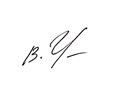 В.А. Чернышова№ПредметДатаВремя начала Даты проверки ВСОШСОШ 39СОШ 55Гимн 361Обществознание15 сентября14.0017-19 сентября17-19 сентябряПраво22 сентября14.0024-25 сентября24-25 сентябряИспанский язык24 сентября14.0025-26 сентября25-26 сентябряНемецкий язык25 сентября14.0026-27 сентября26-27 сентябряХимия26 сентября14.0027-28 сентября27-28 сентябряМХК27 сентября14.0028-29 сентября28-29 сентябряЭкономика28 сентября14.0029.09.- 01.10.1829.09.- 01.10.18Русский язык29 сентября14.001-3 октября1-3 октябряРусский язык 4 класс29 сентября14.001-3 октября1-3 октябряАнглийский язык1 октября14.002-4 октября2-4 октябряИстория2 октября14.003-5 октября3-5 октябряАстрономия3 октября14.0004.10.1804.10.18География8 октября14.009-10 октября9-10 октябряФизика9 октября14.0010-11 октября10-11 октябряЭкология 10 октября14.0011-12 октября11-12 октябряФранцузский язык11 октября14.0012-13 октября12-13 октябряОБЖ12 октября14.0013-15 октября13-15 октябряФизическая культура13 октября14.0015-16 октября15-16 октябряТехнология15 октября14.0016-17 октября16-17 октябряБиология16 октября14.0017-18 октября17-18 октябряЛитература17 октября14.0018-20 октября18-20 октябряМатематика20 октября14.0022-23 октября22-23 октябряМатематика 4 класс 20 октября14.0022-23 октября22-23 октябряИнформатика22 октября14.0023-24 октября23-24 октября